YEAR 11 Review Homework for assessment 4	   CALCULATOR	       FOUNDATIONName ____________________	Compound Measures/10SA and Vol /15Equations/12Percentages/10Algebra:  Compound measure1.A train timetable is shown.a)     How long does it take to travel between Bpool South and Preston ………………b)     Ben has an appointment in in Preston at 16.55. What time should he get 	the train from Lytham station to ensure he is there on time?											    	………………(2)2.A piece of metal has a mass of 800g and a volume of 40 cm3.Find its density in   g/cm3.
………………………… g/cm3   (1)4.Below is a mileage chart.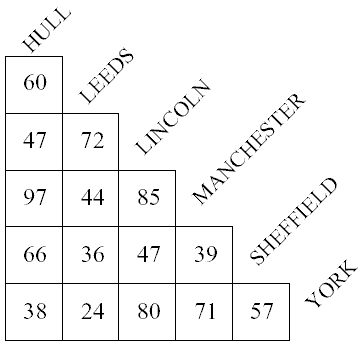 How far is the distance between York and Leeds     											………………… milesJane drives from Lincoln to York. It takes her two hours. What is her averages speed?								………………… mph(1)(2)7.FAbbie goes for a walk.  She walks 20 miles in 6 hours.5 miles = 8 km.Alex says that Abbie walked more than 25 km.  Is Alex right?  You must show all your working.……………………………………………………………………………………………………………………………………………………………………………………………………………………………………………………………………………………………………………………………………………………………………………………………………………………………………………………………(2)8.Below shows a distance time graph: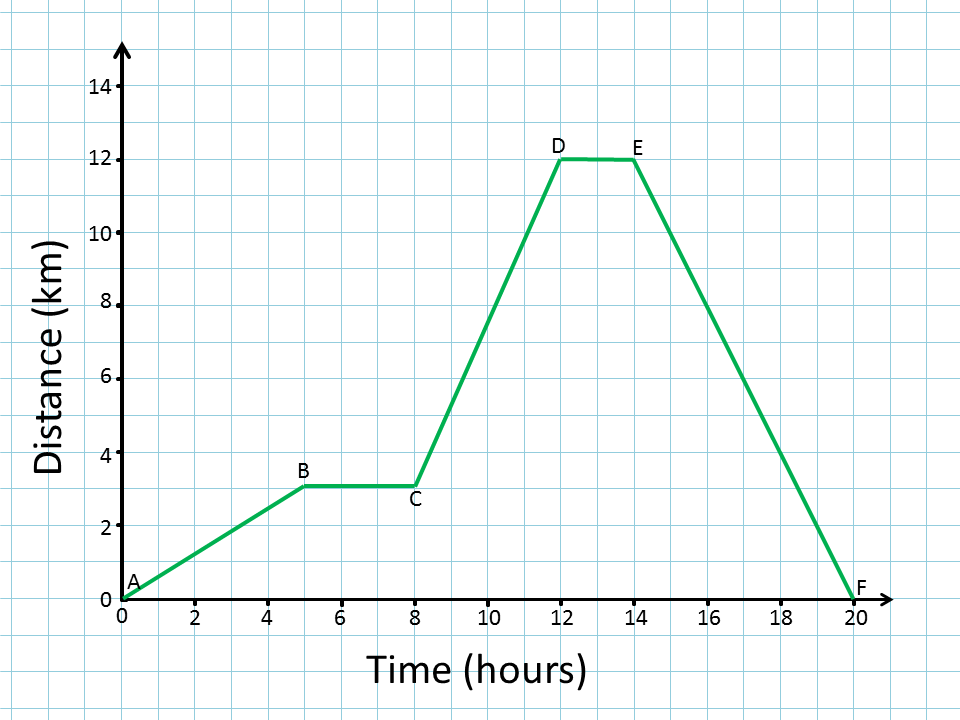 					   a) What is happening between points B and C					       ……………………………………………………………………………					   b) Calculate the speed on the return journey				      	        ……………………………………………………………………………(2)TOTAL/10Geometry:  Surface Area and Volume1.Sketch the net of a cylinder:(1)2.How many vertices does a triangular prism have?												………………(1)3.Find the volume of the following shape: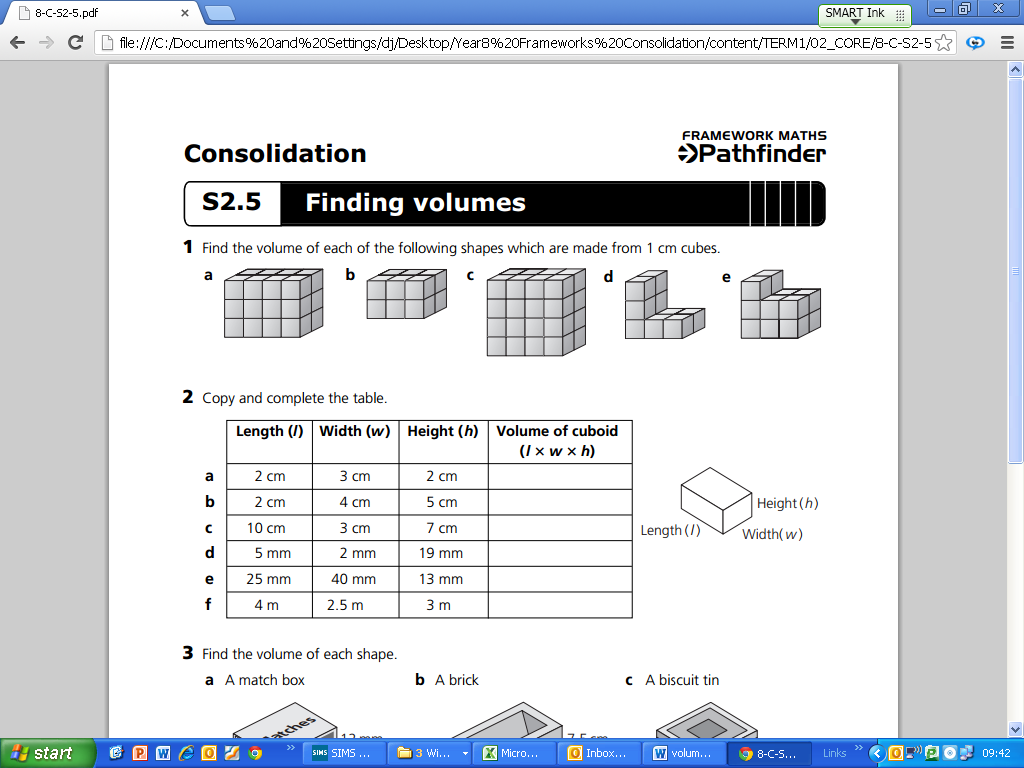 							………………… cm3(1)4.Calculate the volume and surface area of this solid:Volume: 					Surface Area: …………………………………………………………		……………………………………………………………………………………………………………………		…………………………………………………………………………………………………………………cm3	…………………………………………………………cm2(2)(3)6.Calculate the volume of the triangular prism: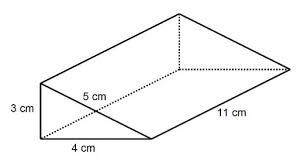 										……………cm2(2)TOTAL    /15Algebra: Equations1.a)     Solve       	7x = 21x  =  ………………   b)     Solve      	x + 8 = 17x  =  ………………   c)     Solve     	x  =  ………………   d)	Solve    	7(x - 2) = 21x  =  ………………   f)	Solve    	8x - 6 = 3x + 39x  =  ………………   (1)(1)(1)(2)(2)2.Use trial and improvement to solve x2 + 6x =  141 correct to 1dpx  =  ………………   (3)TOTAL/12Number:  Percentages1.a)     Write 82% as a fraction (simplify your answer).………………b)     Write 35% as a decimal.………………(1)(1)2.42% of the students in a school travel to school by bus.What percentage don’t travel to school by bus?			     ……………… %(1)3.Calculate(4)4.There are 3 shops that sell the trainers that James wants. Which shop gives the best deal? You must show your working.………………………………………………………………………………………………………………………………………………………………………………………………………………………………………………………………………………………………………………………………………………………………………………………………………………………………………………………………(3)TOTAL/10